Πληροφορίες:  	341ΚΟΙΝ:	Πίνακας Αποδεκτών: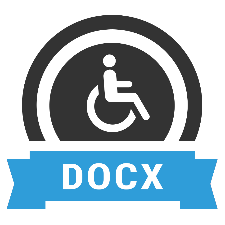 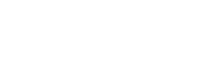 